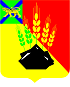 АДМИНИСТРАЦИЯ МИХАЙЛОВСКОГО МУНИЦИПАЛЬНОГО РАЙОНА ПОСТАНОВЛЕНИЕ 
13.09.2023                                            с. Михайловка                                            № 1131-паО проведении открытого аукциона на право заключениядоговоров аренды муниципального имущества Михайловского муниципального районаВ соответствии с Гражданским кодексом Российской Федерации, Федеральным законом Российской Федерации от 26.07.2006 № 135-ФЗ «О защите конкуренции», приказом Федеральной антимонопольной службы от 10.02.2010 № 67 «О порядке проведения конкурсов или аукционов на право заключения договоров аренды, договоров безвозмездного пользования, договоров доверительного управления имуществом, иных договоров, предусматривающих переход прав в отношении государственного или муниципального имущества, и перечне видов имущества, в отношении которого заключение указанных договоров может осуществляться путем проведения торгов в форме конкурса», решением Думы Михайловского муниципального района от 21.05.2016 № 93 «Об утверждении Положения о порядке управления, владения и распоряжения имуществом, находящимся в муниципальной собственности Михайловского муниципального района», на основании отчетов об определении рыночно обоснованной величины годовой арендной платы за пользование объектами недвижимого имущества от 28.03.2022 № 023 администрация Михайловского муниципального района ПОСТАНОВЛЯЕТ:1. Провести открытый аукцион на право заключения договоров аренды муниципального имущества Михайловского муниципального района, в том числе:- Лот № 1 Часть нежилого помещения № 5 с кадастровым номером 25:09:010101:167, площадью 15,6 кв.м, расположенное по адресу: Приморский край, Михайловский район, с. Михайловка, ул. Красноармейская, 23;- Лот № 2 Часть нежилого помещения № 5 с кадастровым номером 25:09:010101:167, площадью 18,4 кв.м, расположенное по адресу: Приморский край, Михайловский район, с. Михайловка, ул. Красноармейская, 23.2. Постоянно действующей комиссии по подготовке и проведению аукционов, конкурсов по продаже муниципального имущества, продаже права заключения договоров аренды, договоров безвозмездного пользования, договоров доверительного управления муниципальным имуществом организовать проведение открытого аукциона на право заключения договоров аренды в отношении муниципального имущества, указанного в п. 1 настоящего постановления.3. Определить:3.1. Форму торгов: аукцион, открытый по составу участников и форме подачи предложений о размере ежегодной арендной платы;3.2. Начальную цену предмета аукциона (величину начального размера годовой арендной платы), указанного в п. 1 настоящего постановления, на право заключения договора аренды муниципального имущества, в размере, установленном согласно отчетов об оценке рыночно обоснованной величины арендной платы за объект оценки;3.3. Величину повышения начальной цены предмета аукциона («шаг аукциона») в размере 5 %.4. Утвердить документацию об аукционе на право заключения договоров аренды муниципального имущества – нежилых зданий и помещений, являющихся собственностью Михайловского муниципального района, согласно приложению.5. Управлению по вопросам градостроительства, имущественных и земельных отношений администрации муниципального района (Балабадько Ю.А.):51. Разместить на официальном сайте торгов Российской Федерации в информационно-телекоммуникационной сети «Интернет» (www.torgi.gov.ru), определенном Правительством Российской Федерации для размещения информации о проведении торгов, на официальном сайте администрации Михайловского муниципального района, в общественно-политической газете «Вперед» Михайловского муниципального района извещение о проведении открытого аукциона;5.2. Осуществить необходимые действия по организации и проведению аукциона на право заключения договоров аренды недвижимого имущества, указанного в п. 1 настоящего постановления.6. Муниципальному казенному учреждению «Управление по организационно-техническому обеспечению деятельности администрации Михайловского муниципального района» (Корж С.Г.) разместить настоящее постановление на официальном сайте администрации Михайловского муниципального района.7. Контроль над исполнением настоящего постановления возложить на первого заместителя главы администрации муниципального района Зубок П.А.Глава Михайловского муниципального района –Глава администрации района                                                      В.В. АрхиповПриложениек постановлению администрацииМихайловского муниципального районаот 13.09.2023 № 1131-паДОКУМЕНТАЦИЯ ОБ АУКЦИОНЕна право заключения договоров аренды муниципального имущества – нежилых зданий и помещений, являющихся собственностью Михайловского муниципального районаСодержание 1. Общие положения1.1. Термины, используемые в документации об аукционеОрганизатор аукциона – администрация Михайловского муниципального района Приморского края.Уполномоченный орган – управление по вопросам градостроительства, имущественных и земельных отношений администрации Михайловского муниципального района.Участник аукциона – юридическое лицо независимо от организационно-правовой формы, формы собственности, места нахождения, а также места происхождения капитала или любое физическое лицо, в том числе индивидуальный предприниматель, а также применяющее специальный налоговый режим «Налог на профессиональный доход», претендующие на заключение договора аренды.Заявитель - юридическое лицо независимо от организационно-правовой формы, формы собственности, места нахождения и места происхождения капитала или любое физическое лицо, в том числе индивидуальный предприниматель, претендующее на заключение договора аренды и подавшее заявку на участие в аукционе.Комиссия – постоянно действующая комиссия по подготовке и проведению аукционов, конкурсов по продаже муниципального имущества, продаже права заключения договоров аренды, договоров безвозмездного пользования, договоров доверительного управления муниципальным имуществом Михайловского муниципального района.Аукцион – торги, победителем которых признается лицо, предложившее наиболее высокую цену.Договор аренды – договор, по которому за плату предоставляется во временное владение и пользование или во временное пользование муниципальное имущество Михайловского муниципального района (далее - договор аренды).Арендодатель – сторона договора аренды, предоставляющая арендатору имущество за плату во временное владение и пользование или во временное пользование.Арендатор – сторона договора аренды, получившая во временное владение и пользование или во временное пользование имущество.2. Законодательное регулированиеНастоящая аукционная документация подготовлена в соответствии с Федеральным законом РФ от 26.07.2006 № 135-ФЗ «О защите конкуренции» (далее –Федеральный закон № 135-ФЗ), Приказом Федеральной антимонопольной службы РФ от 10.02.2010 № 67 «О порядке проведения конкурсов или аукционов на право заключения договоров аренды, договоров безвозмездного пользования, договоров доверительного управления имуществом, иных договоров, предусматривающих переход прав в отношении государственного или муниципального имущества и перечне видов имущества, в отношении которого заключение указанных договоров может осуществляться путем проведения торгов в форме конкурса», а также иными нормативными правовыми актами.3. Информация о предмете аукциона3.1. Организатором аукциона является администрация Михайловского муниципального района Приморского края.Уполномоченный орган – управление по вопросам градостроительства, имущественных и земельных отношений администрации Михайловского муниципального района Приморского края.Место нахождения (почтовый адрес): 692651, Приморский край, Михайловский район, с. Михайловка, ул. Красноармейская, 16.Контактное лицо комиссии: Балабадько Юлия АнатольевнаАдрес электронной почты: balabadko_ua@mikhprim.ru; контактный телефон 8 (42346) 2-47-573.2. Информация об объектах аренды и целевое назначение: - Лот № 1 Часть нежилого помещения № 5 с кадастровым номером 25:09:010101:167, площадью 15,6 кв.м, расположенное по адресу: Приморский край, Михайловский район, с. Михайловка, ул. Красноармейская, 23, первый этаж, назначение: осуществление офисной и предпринимательской деятельности. Срок аренды муниципального имущества: 5 лет;- Лот № 2 Часть нежилого помещения № 5 с кадастровым номером 25:09:010101:167, площадью 18,4 кв.м, расположенное по адресу: Приморский край, Михайловский район, с. Михайловка, ул. Красноармейская, 23, первый этаж, назначение: осуществление офисной и предпринимательской деятельности. Срок аренды муниципального имущества: 5 лет.3.3. Требование о внесении задатка: задаток не предусмотрен.3.4. Передача прав третьим лицам на арендованное муниципальное имущество Михайловского муниципального района Приморского края не допускается.4. Отказ от проведения аукциона4.1. Организатор аукциона вправе отказаться от его проведения не позднее, чем за пять дней до даты окончания срока подачи заявок на участие в аукционе. Извещение об отказе от проведения аукциона размещается на официальном сайте торгов в течение одного дня с даты принятия решения об отказе от проведения аукциона. В течение двух рабочих дней с даты принятия указанного решения организатор аукциона направляет соответствующие уведомления всем заявителям.5. Требования к содержанию, составу и форме заявки на участие в аукционе5.1. Заявки на участие в аукционе подаются по форме согласно Приложению № 1 к настоящей документации.5.2. Заявка на участие в аукционе должна содержать сведения и документы о заявителе, подавшем такую заявку:а) фирменное наименование (наименование), сведения об организационно-правовой форме, о месте нахождения, почтовый адрес (для юридического лица), фамилия, имя, отчество, паспортные данные, сведения о месте жительства (для физического лица), номер контактного телефона;б) полученную не ранее чем за шесть месяцев до даты размещения на официальном сайте торгов извещения о проведении аукциона выписку из единого государственного реестра юридических лиц или нотариально заверенную копию такой выписки (для юридических лиц), полученную не ранее чем за шесть месяцев до даты размещения на официальном сайте торгов извещения о проведении аукциона выписку из единого государственного реестра индивидуальных предпринимателей или нотариально заверенную копию такой выписки (для индивидуальных предпринимателей), копии документов, удостоверяющих личность (для иных физических лиц), надлежащим образом заверенный перевод на русский язык документов о государственной регистрации юридического лица или физического лица в качестве индивидуального предпринимателя в соответствии с законодательством соответствующего государства (для иностранных лиц), полученные не ранее чем за шесть месяцев до даты размещения на официальном сайте торгов извещения о проведении аукциона;в) документ, подтверждающий полномочия лица на осуществление действий от имени заявителя - юридического лица (копия решения о назначении или об избрании либо приказа о назначении физического лица на должность, в соответствии с которым такое физическое лицо обладает правом действовать от имени заявителя без доверенности (далее - руководитель). В случае если от имени заявителя действует иное лицо, заявка на участие в конкурсе должна содержать также доверенность на осуществление действий от имени заявителя, заверенную печатью заявителя и подписанную руководителем заявителя (для юридических лиц) или уполномоченным этим руководителем лицом, либо нотариально заверенную копию такой доверенности. В случае если указанная доверенность подписана лицом, уполномоченным руководителем заявителя, заявка на участие в аукционе должна содержать также документ, подтверждающий полномочия такого лица;г) копии учредительных документов заявителя (для юридических лиц);д) решение об одобрении или о совершении крупной сделки либо копия такого решения в случае, если требование о необходимости наличия такого решения для совершения крупной сделки установлено законодательством Российской Федерации, учредительными документами юридического лица и если для заявителя заключение договора, внесение задатка или обеспечение исполнения договора являются крупной сделкой;е) заявление об отсутствии решения о ликвидации заявителя - юридического лица, об отсутствии решения арбитражного суда о признании заявителя - юридического лица, индивидуального предпринимателя банкротом и об открытии конкурсного производства, об отсутствии решения о приостановлении деятельности заявителя в порядке, предусмотренном Кодексом Российской Федерации об административных правонарушениях.5.3. Не допускается требовать от заявителя иное, за исключением документов и сведений, предусмотренных пунктом 5.2 настоящей документации об аукционе.5.4. Заявка на участие в аукционе должна быть составлена на русском языке.При заполнении заявки не допускается исправление ошибок с помощью корректирующего или иного аналогичного средства.Заявка должна быть подписана руководителем или иным уполномоченным им лицом и скреплена печатью Заявителя.В случае если Заявка, а также прилагающиеся к ней документы подписываются не руководителем, а иным представителем Заявителя, к Заявке должна быть приложена заверенная в установленном порядке доверенность Заявителя на подписание Заявки и сопровождающих ее документов.Заявка и прилагающиеся к ней документы должны иметь сквозную нумерацию страниц. Все страницы Заявки и исправления в ее тексте должны быть заверены лицом или лицами, подписывающими Заявку.Исправление в тексте Заявки, а также прилагающихся к ней документов не будут иметь силу, за исключением тех случаев, когда эти исправления завизированы лицом, подписывающим Заявку.6. Требования к участникам аукциона6.1. Участниками аукциона могут являться только субъекты малого и среднего предпринимательства, физические лица, применяющие специальный налоговый режим «Налог на профессиональный доход», имеющие право на поддержку органами государственной власти и органами местного самоуправления, или организации, образующие инфраструктуру поддержки субъектов малого и среднего предпринимательства.6.2. Участники аукциона должны соответствовать требованиям, установленным законодательством Российской Федерации к таким участникам.6.3. Организатор аукциона или Комиссия вправе запрашивать информацию и документы в целях проверки соответствия участника аукциона вышеуказанным требованиям, у органов власти в соответствии с их компетенцией и иных лиц, за исключением лиц, подавших заявку на участие в соответствующем аукционе. При этом организатор аукциона или Комиссия не вправе возлагать на участников аукционов обязанность подтверждать соответствие данным требованиям.6.4. С участников аукционов плата за участие в аукционе не взимается.7. Условия допуска к участию в аукционе7.1. Заявителем может быть любое юридическое лицо независимо от организационно-правовой формы, формы собственности, места нахождения и места происхождения капитала или любое физическое лицо, в том числе индивидуальный предприниматель, претендующее на заключение договора аренды и подавшее заявку на участие в аукционе.7.2.  Заявитель не допускается Комиссией к участию в аукционе в случаях:1) непредставления документов, определенных пунктом 5.2 раздела 5 документации об аукционе, либо наличия в таких документах недостоверных сведений;2) несоответствия требованиям, указанным в разделе 6 настоящей документации об аукционе;3) несоответствия заявки на участие в аукционе требованиям настоящей документации об аукционе, в том числе наличия в таких заявках предложения о цене договора ниже начальной (минимальной) цены договора (цены лота);4) наличия решения о ликвидации заявителя - юридического лица или наличие решения арбитражного суда о признании заявителя - юридического лица, индивидуального предпринимателя банкротом и об открытии конкурсного производства;5) подачи заявки на участие в аукционе заявителем, не являющимся субъектом малого и среднего предпринимательства, физическим лицом, применяющим специальный налоговый режим «Налог на профессиональный доход», или организацией, образующей инфраструктуру поддержки субъектов малого и среднего предпринимательства, либо не соответствующим требованиям, установленным частями 3 и 5 статьи 14 Федерального закона «О развитии малого и среднего предпринимательства в Российской Федерации», в случае проведения аукциона, участниками которого могут являться только субъекты малого и среднего предпринимательства, физические лица, применяющие специальный налоговый режим «Налог на профессиональный доход», или организации, образующие инфраструктуру поддержки субъектов малого и среднего предпринимательства;6) наличие решения о приостановлении деятельности заявителя в порядке, предусмотренном Кодексом Российской Федерации об административных правонарушениях, на день рассмотрения заявки на участие в аукционе.7.3. Отказ в допуске к участию в аукционе по иным основаниям, кроме случаев, указанных в пункте 7.2 настоящей документации об аукционе, не допускается.7.4. В случае установления факта недостоверности сведений, содержащихся в документах, представленных заявителем или участником аукциона в соответствии с пунктом 5.2 настоящей документации об аукционе, Комиссия обязана отстранить такого заявителя или участника конкурса или аукциона от участия в конкурсе или аукционе на любом этапе его проведения. Протокол об отстранении заявителя или участника аукциона от участия в аукционе подлежит размещению на официальном сайте торгов, в срок не позднее дня, следующего за днем принятия такого решения. При этом в протоколе указываются установленные факты недостоверных сведений.8. Форма, сроки и порядок оплаты по договору8.1. Арендная плата производится путем перечисления денежных средств ежемесячно не позднее десятого числа месяца, следующего за расчетным, по реквизитам, указанным в договоре аренды.9. Порядок пересмотра цены договора9.1. Размер арендной платы в сторону увеличения может изменяться не чаще одного раза в год в случаях, предусмотренных договором. Арендная плата не может быть пересмотрена сторонами в сторону уменьшения.10. Порядок, место, дата начала, дата и время окончания срока подачи заявок на участие в аукционе10.1. Заявки на участие в аукционе подаются в срок, установленный пунктом 10.9. настоящей документации об аукционе. Подача заявки на участие в аукционе является акцептом оферты в соответствии со статьей 438 Гражданского кодекса Российской Федерации.10.2. При получении заявки на участие в аукционе, поданной в форме электронного документа, организатор аукциона обязан подтвердить в письменной форме или в форме электронного документа ее получение в течение одного рабочего дня с даты получения такой заявки.10.3. Заявитель вправе подать только одну заявку в отношении каждого предмета аукциона (лота). Условия аукциона, порядок и условия заключения договора с участником аукциона являются условиями публичной оферты, а подача заявки на участие в аукционе является акцептом такой оферты.10.4. Прием заявок на участие в аукционе прекращается в указанный в извещении о проведении аукциона день окончания приема заявок на участие в аукционе, непосредственно перед началом рассмотрения заявок.10.5. Каждая заявка на участие в аукционе, поступившая в срок, указанный в извещении о проведении аукциона, регистрируется организатором аукциона. По требованию заявителя организатор аукциона выдает расписку в получении такой заявки с указанием даты и времени ее получения.10.6. Полученные после окончания установленного срока приема заявок на участие в аукционе заявки не рассматриваются и в тот же день возвращаются соответствующим заявителям.10.7. Заявитель вправе отозвать заявку в любое время до установленных даты и времени начала рассмотрения заявок на участие в аукционе, путем направления уведомления организатору торгов.10.8. В случае если по окончании срока подачи заявок на участие в аукционе подана только одна заявка или не подано ни одной заявки, аукцион признается несостоявшимся. В случае если документацией об аукционе предусмотрено два и более лота, аукцион признается несостоявшимся только в отношении тех лотов, в отношении которых подана только одна заявка или не подано ни одной заявки.10.9. Заявки на участие в аукционе подаются по адресу: 692651, Приморский край, Михайловский район, с. Михайловка, ул. Красноармейская, 16, кабинет 24, в рабочие дни: понедельник – пятница, с 09 часов 00 минут до 13 часов 00 минут и с 14 часов 00 минут до 16 часов 30 минут.Дата начала срока подачи заявок: «__» сентября 2023 года.Дата окончания срока подачи заявок: «__» октября 2023 года до 13.00 часов.11. Дата, время, график проведения осмотра имущества, права на которое передаются по договору аренды11.1. Проведение осмотра обеспечивается уполномоченным органом, осуществляется не реже, чем через каждые пять рабочих дней с даты размещения извещения о проведении аукциона на официальном сайте торгов, но не позднее чем за два рабочих дня до даты окончания срока подачи заявок на участие в аукционе, предварительно согласовав с уполномоченным органом по тел.8 (42346) 2-47-57,                 8 (42346) 2-39-07.12. Разъяснение положений документации об аукционе и внесение в нее изменений12.1. Любое заинтересованное лицо вправе направить в письменной форме, в том числе в форме электронного документа, организатору аукциона запрос о разъяснении положений документации об аукционе. В течение двух рабочих дней с даты поступления указанного запроса организатор аукциона обязан направить в письменной форме или в форме электронного документа разъяснения положений документации об аукционе, если указанный запрос поступил к нему не позднее чем за три рабочих дня до даты окончания срока подачи заявок на участие в аукционе.12.2. В течение одного дня с даты направления разъяснения положений документации об аукционе по запросу заинтересованного лица такое разъяснение должно быть размещено организатором аукциона на официальном сайте торгов с указанием предмета запроса, но без указания заинтересованного лица, от которого поступил запрос. Разъяснение положений документации об аукционе не должно изменять ее суть.12.3. Документация об аукционе предоставляется бесплатно на основании заявления любого заинтересованного лица, поданного в письменной форме, в том числе в форме электронного документа в течение двух рабочих дней с даты получения заявления по адресу: Приморский край, Михайловский район, с. Михайловка, ул. Красноармейская, 16, кабинет 24.Электронный адрес сайта в сети «Интернет»: www.torgi.gov.ru.12.4. Организатор аукциона по собственной инициативе или в соответствии с запросом заинтересованного лица вправе принять решение о внесении изменений в документацию об аукционе не позднее чем за пять дней до даты окончания подачи заявок на участие в аукционе. Изменение предмета аукциона не допускается. В течение одного дня с даты принятия указанного решения такие изменения размещаются организатором аукциона в порядке, установленном для размещения на официальном сайте торгов извещения о проведении аукциона. В течение двух рабочих дней с даты принятия указанного решения такие изменения направляются заказными письмами или в форме электронных документов всем заявителям, которым была предоставлена документация об аукционе. При этом срок подачи заявок на участие в аукционе должен быть продлен таким образом, чтобы с даты размещения на официальном сайте торгов изменений, внесенных в документацию об аукционе, до даты окончания срока подачи заявок на участие в аукционе он составлял не менее пятнадцати дней.13. Место, дата и время начала рассмотрения заявок на участиев аукционе и проведения аукциона13.1. Заявки на участие в аукционе рассматриваются по адресу: Приморский край, Михайловский район, с. Михайловка, ул. Красноармейская, 16, каб. № 208 (малый зал заседаний), в 14 часов 00 минут «___» октября 2023 года.13.2. Аукцион проводится по адресу: Приморский край, Михайловский район, с. Михайловка, ул. Красноармейская, 16, каб. № 208 (малый зал заседаний), в 11 часов 00 минут «___» октября 2023 года.14. Порядок рассмотрения заявок на участие в аукционе14.1 Комиссия рассматривает заявки на участие в аукционе на предмет соответствия требованиям, установленным пунктом 5.2. настоящей документацией об аукционе, и соответствия заявителей требованиям, установленным пунктами 6.1., 6.2. и 6.3. настоящей документации об аукционе.14.2. Срок рассмотрения заявок на участие в аукционе не может превышать десяти дней, с даты окончания срока подачи заявок.14.3. В случае установления факта подачи одним заявителем двух и более заявок на участие в аукционе в отношении одного и того же лота при условии, что поданные ранее заявки таким заявителем не отозваны, все заявки на участие в аукционе такого заявителя, поданные в отношении данного лота, не рассматриваются и возвращаются такому заявителю.14.4. На основании результатов рассмотрения заявок на участие в аукционе Комиссией принимается решение о допуске к участию в аукционе заявителя и о признании заявителя участником аукциона или об отказе в допуске такого заявителя к участию в аукционе в порядке и по основаниям, предусмотренным пунктами 7.2. настоящей документации об аукционе, которое оформляется протоколом рассмотрения заявок на участие в аукционе. Протокол ведется Комиссией и подписывается всеми присутствующими на заседании членами Комиссии в день окончания рассмотрения заявок. Протокол должен содержать сведения о заявителях, решение о допуске заявителя к участию в аукционе и признании его участником аукциона или об отказе в допуске к участию в аукционе с обоснованием такого решения и с указанием положений Правил, которым не соответствует заявитель, положений настоящей документации об аукционе, которым не соответствует его заявка на участие в аукционе, положений такой заявки, не соответствующих требованиям настоящей документации об аукционе. Указанный протокол в день окончания рассмотрения заявок на участие в аукционе размещается организатором аукциона на официальном сайте торгов. Заявителям направляются уведомления о принятых Комиссией решениях не позднее дня, следующего за днем подписания указанного протокола. В случае если по окончании срока подачи заявок на участие в аукционе подана только одна заявка или не подано ни одной заявки, в указанный протокол вносится информация о признании аукциона несостоявшимся.14.5. В случае если принято решение об отказе в допуске к участию в аукционе всех заявителей или о признании только одного заявителя участником аукциона, аукцион признается несостоявшимся.15. Порядок проведения аукциона15.1. В аукционе могут участвовать только заявители, признанные участниками аукциона. Организатор аукциона обязан обеспечить участникам аукциона возможность принять участие в аукционе непосредственно или через своих представителей.15.2. Аукцион проводится организатором аукциона в присутствии членов Комиссии и участников аукциона (их представителей).15.3. Аукцион проводится путем повышения начальной (минимальной) цены договора (цены лота), указанной в извещении о проведении аукциона, на «шаг аукциона».15.4. «Шаг аукциона» устанавливается в размере пяти процентов начальной (минимальной) цены договора (цены лота), указанной в извещении о проведении аукциона. В случае если после троекратного объявления последнего предложения о цене договора ни один из участников аукциона не заявил о своем намерении предложить более высокую цену договора, аукционист обязан снизить «шаг аукциона» на 0,5 процента начальной (минимальной) цены договора (цены лота), но не ниже 0,5 процента начальной (минимальной) цены договора (цены лота).15.5. Аукционист выбирается из числа членов Комиссии путем открытого голосования членов Комиссии большинством голосов.15.6. Аукцион проводится в следующем порядке:1) Комиссия перед началом каждого лота регистрирует явившихся на аукцион участников аукциона, подавших заявки в отношении каждого лота (их представителей). При регистрации участникам аукциона (их представителям) выдаются пронумерованные карточки (далее - карточки);2) аукцион начинается с объявления аукционистом начала проведения лота, номера лота, предмета договора, начальной (минимальной) цены лота, «шага аукциона», после чего аукционист предлагает участникам аукциона заявлять свои предложения о цене договора;3) участник аукциона после объявления аукционистом начальной (минимальной) цены лота и цены договора, увеличенной в соответствии с «шагом аукциона» в порядке, установленном пунктом 15.4 настоящей аукционной документацией, поднимает карточку в случае если он согласен заключить договор по объявленной цене;4) аукционист объявляет номер карточки участника аукциона, который первым поднял карточку после объявления аукционистом начальной (минимальной) цены лота и цены договора, увеличенной в соответствии с «шагом аукциона», а также новую цену договора, увеличенную в соответствии с «шагом аукциона» в порядке, установленном пунктом 15.4 раздела 15 настоящей документацией об аукцион, и «шаг аукциона», в соответствии с которым повышается цена;5) аукцион считается оконченным, если после троекратного объявления аукционистом последнего предложения о цене договора ни один участник аукциона не поднял карточку. В этом случае аукционист объявляет об окончании проведения лота, последнее и предпоследнее предложения о цене договора, номер карточки и наименование победителя аукциона и участника аукциона, сделавшего предпоследнее предложение о цене договора.15.7. Победителем аукциона признается лицо, предложившее наиболее высокую цену договора.15.8. При проведении аукциона организатор аукциона в обязательном порядке осуществляет аудио- или видеозапись аукциона и ведет протокол аукциона, в котором должны содержаться сведения о месте, дате и времени проведения аукциона, об участниках аукциона, о начальной (минимальной) цене договора (цене лота), последнем и предпоследнем предложениях о цене договора, наименовании и месте нахождения (для юридического лица), фамилии, об имени, отчестве, о месте жительства (для физического лица) победителя аукциона и участника, который сделал предпоследнее предложение о цене договора. Протокол подписывается всеми присутствующими членами Комиссии в день проведения аукциона. Протокол составляется в двух экземплярах, один из которых остается у организатора аукциона. Организатор аукциона в течение трех рабочих дней с даты подписания протокола передает победителю аукциона один экземпляр протокола и проект договора, который составляется путем включения цены договора, предложенной победителем аукциона, в проект договора, прилагаемый к настоящей документации об аукционе.15.9. Протокол аукциона размещается на официальном сайте организатором аукциона в течение дня, следующего за днем подписания указанного протокола.15.10. Любой участник аукциона вправе осуществлять аудио - и/или видеозапись аукциона.15.11. Любой участник аукциона после размещения протокола аукциона вправе направить организатору аукциона в письменной форме, в том числе в форме электронного документа, запрос о разъяснении результатов аукциона. Организатор аукциона в течение двух рабочих дней с даты поступления такого запроса обязан представить участнику аукциона соответствующие разъяснения в письменной форме или в форме электронного документа.15.12. В случае если в аукционе участвовал один участник или в случае если в связи с отсутствием предложений о цене договора, предусматривающих более высокую цену договора, чем начальная (минимальная) цена лота, «шаг аукциона» снижен в соответствии с пунктом 15.4 раздела 15 настоящей документации об аукционе до минимального размера и после троекратного объявления предложения о начальной (минимальной) цене лота не поступило ни одного предложения о цене договора, которое предусматривало бы более высокую цену договора, решение о признании аукциона несостоявшимся принимается в отношении каждого лота отдельно.15.13. Протоколы, составленные в ходе проведения аукциона, заявки на участие в аукционе, документация об аукционе, изменения, внесенные в документацию об аукционе, и разъяснения документации об аукционе, а также аудио- или видеозапись аукциона хранятся организатором аукциона не менее трех лет.16. Заключение договора по результатам аукциона16.1. Заключение договоров осуществляется в порядке, предусмотренном Гражданским кодексом Российской Федерации и иными федеральными законами. Договоры должны быть подписаны сторонами не ранее 10 дней со дня размещения на официальном сайте торгов протокола аукциона либо протокола рассмотрения заявок на участие в аукционе в случае, если аукцион признан несостоявшимся по причине подачи единственной заявки на участие в аукционе либо признания участником аукциона только одного заявителя.16.2. В срок, предусмотренный пунктом 16.1. настоящей документации об аукционе, организатор аукциона обязан отказаться от заключения договоров с победителем аукциона либо с участником аукциона, с которым заключаются такие договоры в соответствии с пунктом 16.6 настоящей документации об аукционе, в случае установления факта:1) проведения ликвидации такого участника аукциона - юридического лица или принятия арбитражным судом решения о признании такого участника аукциона - юридического лица, индивидуального предпринимателя банкротом и об открытии конкурсного производства;2) приостановления деятельности такого лица в порядке, предусмотренном Кодексом Российской Федерации об административных правонарушениях;3) предоставления таким лицом заведомо ложных сведений, содержащихся в документах, предусмотренных пунктом 2 раздела 5 настоящей документацией об аукционе.16.3. В случае отказа от заключения договоров с победителем аукциона либо при уклонении победителя аукциона от заключения договоров с участником аукциона, с которым заключаются такие договоры, Комиссией в срок не позднее дня, следующего после дня установления фактов, предусмотренных пунктом 16.2 раздела 16 настоящей документации об аукционе и являющихся основанием для отказа от заключения договоров, составляется протокол об отказе от заключения договоров, в котором должны содержаться сведения о месте, дате и времени его составления, о лице, с которым организатор аукциона отказывается заключить договоры, сведения о фактах, являющихся основанием для отказа от заключения договоров, а также реквизиты документов, подтверждающих такие факты.Протокол подписывается всеми присутствующими членами Комиссии в день его составления. Протокол составляется в двух экземплярах, один из которых хранится у организатора аукциона.Указанный протокол размещается организатором аукциона на официальном сайте торгов в течение дня, следующего после дня подписания указанного протокола. Организатор аукциона в течение двух рабочих дней с даты подписания протокола передает один экземпляр протокола лицу, с которым отказывается заключить договор.16.4. В случае перемены собственника или обладателя имущественного права действие соответствующего договора не прекращается и проведение аукциона не требуется.16.5. В случае если победитель аукциона или участник аукциона, заявке на участие в аукционе которого присвоен второй номер, в срок, предусмотренный документацией об аукционе, не представил организатору аукциона подписанный договор, переданный ему в соответствии с пунктом 16.6 настоящей документацией об аукционе, победитель аукциона или участник аукциона, заявке на участие в аукционе которого присвоен второй номер, признается уклонившимся от заключения договора.16.6. В случае если победитель аукциона признан уклонившимся от заключения договора, организатор аукциона вправе обратиться в суд с иском о понуждении победителя аукциона заключить договор, а также о возмещении убытков, причиненных уклонением от заключения договора, либо заключить договор с участником аукциона, заявке на участие в аукционе которого присвоен второй номер. Организатор аукциона обязан заключить договор с участником аукциона, заявке на участие в аукционе которого присвоен второй номер, при отказе от заключения договора с победителем аукциона в случаях, предусмотренных пунктом 16.3 настоящей документацией об аукционе. Организатор аукциона в течение трех рабочих дней с даты подписания протокола об отказе от заключения договора передает участнику аукциона, заявке на участие в аукционе которого присвоен второй номер, один экземпляр протокола и проект договора, который составляется путем включения цены договора, предложенных участником аукциона, заявке на участие в аукционе которого присвоен второй номер, в проект договора, прилагаемый к документации об аукционе. Указанный проект договора подписывается участником аукциона, заявке на участие в аукционе которого присвоен второй номер, в десятидневный срок и представляется организатору аукциона.При этом заключение договора для участника аукциона, заявке на участие в аукционе которого присвоен второй номер, является обязательным. В случае уклонения участника аукциона, заявке на участие в аукционе которого присвоен второй номер, от заключения договора организатор аукциона вправе обратиться в суд с иском о понуждении такого участника заключить договор, а также о возмещении убытков, причиненных уклонением от заключения договора. В случае если договор не заключен с победителем аукциона или с участником аукциона, заявке на участие в аукционе которого присвоен второй номер, аукцион признается несостоявшимся.16.7. Договоры заключаются на условиях, указанных в настоящей документации об аукционе. При заключении договора цена такого договора не может быть ниже начальной (минимальной) цены договора (цены лота), указанной в извещении о проведении аукциона.16.8. При заключении и исполнении договора изменение условий договора, указанных в документации об аукционе, по соглашению сторон и в одностороннем порядке не допускается.17. Последствия признания аукциона несостоявшимся17.1. В случае если аукцион признан несостоявшимся по причине подачи единственной заявки на участие в аукционе либо признания участником аукциона только одного заявителя, с лицом, подавшим единственную заявку на участие в аукционе, в случае, если указанная заявка соответствует требованиям и условиям, предусмотренным документацией об аукционе, а также с лицом, признанным единственным участником аукциона, организатор аукциона обязан заключить договор на условиях и по цене, которые предусмотрены заявкой на участие в аукционе и документацией об аукционе, но по цене не менее начальной (минимальной) цены договора (лота), указанной в извещении о проведении аукциона.17.2. В случае если аукцион признан несостоявшимся по основаниям, не указанным в пункте 17.1 настоящей Документации, организатор аукциона вправе объявить о проведении нового аукциона либо конкурса в установленном порядке. При этом в случае объявления о проведении нового аукциона организатор конкурса вправе изменить условия аукциона.18. Требования к техническому состоянию муниципального имущества, права на которое передаются по договору18.1. Техническое состояние Имущества, права на которое передаются по договору аренды, на момент окончания срока настоящего Договора либо его досрочного расторжения должно быть в том же состоянии, в котором оно было передано, с учетом нормального износа.19. Приложения к документации об аукционеПриложение № 1к документации об аукционеБланк участника конкурса                                                        В постоянно                                                                                                (представителя участника конкурса)                                       действующую комиссиюЗаявка на участие в аукционе  на право заключения договора аренды 1. Изучив документацию об аукционе на право заключения договора аренды муниципального имущества Михайловского муниципального района, а также применимые к данному аукциону законодательство и нормативно-правовые акты, я, нижеподписавшийся, в лице __________________________, прошу принять настоящую заявку на участие в аукционе на право заключения договора аренды муниципального имущества по Лоту № ______, проводимом постоянно действующей комиссией «___» октября 2023 года по адресу: Приморский край, Михайловский район, с. Михайловка, ул. Красноармейская, 16, каб. № 208 (малый зал заседаний).2. Сведения о заявителе: 1. Участник (для юридического лица)2. Участник (для индивидуального предпринимательства, физического лица)3. Настоящей заявкой подтверждаю, что:а) в отношении ____________________________________________________                                (наименование юридического лица или ФИО индивидуального предпринимателя)отсутствует решение арбитражного суда о признании банкротом и об открытии конкурсного производства;б) деятельность____________________________________________________ (наименование юридического лица или ФИО индивидуального предпринимателя)не приостановлена в порядке, предусмотренном Кодексом Российской Федерации об административных правонарушениях на день рассмотрения заявки на участие в конкурсе;в) _______________________________________________________________           (наименование юридического лица или ФИО индивидуального предпринимателя)не имеет просроченной задолженности по начисленным налогам, сборам и иным обязательным платежам в бюджеты любого уровня или государственные внебюджетные фонды за прошедший календарный год, размер которой превышает двадцать пять процентов балансовой стоимости активов участника конкурса по данным бухгалтерской отчетности за последний завершенный отчетный период;г) в отношении ___________________________________________________                                               (наименование юридического лица или ФИО индивидуального предпринимателя)отсутствует решение о ликвидации.4. Настоящим гарантирую достоверность представленной в настоящей заявке информации и подтверждаю право постоянно действующей комиссии запрашивать в уполномоченных органах информацию, уточняющую представленные в ней сведения. 5. Подавая настоящую заявку на участие в аукционе на право заключения договора аренды, обязуюсь соблюдать условия проведения аукциона, содержащиеся в извещении о проведении аукциона и порядок проведения аукциона, установленный Приказом ФАС РФ от 10.02.2010 № 67 «О порядке проведения конкурсов или аукционов на право заключения договоров аренды, договоров безвозмездного пользования, договоров доверительного управления имуществом, иных договоров, предусматривающих переход прав в отношении государственного или муниципального имущества, и перечне видов имущества, в отношении которого заключение указанных договоров может осуществляться путем проведения торгов в форме конкурса».          6. Сообщаем, что для оперативного уведомления по вопросам организационного характера и взаимодействия с Организатором аукциона уполномочен ______________________________________________________________________                                       (Ф.И.О., телефон работника участника размещения заказа)          7. Корреспонденцию в наш адрес просим направлять по адресу: _______________________________________________________________________                                                                             (указать)Заявитель (уполномоченный представитель):   _______________________________________________________________________                                           (должность)   		       (подпись)	         М.П.	              (расшифровка подписи)Анкета заявителя на участие в открытом аукционеСведения о претенденте – юридическом лицеЗаявитель (уполномоченный представитель):   ________________________________________________________________________                                           (должность)   		       (подпись)	         М.П.	            (расшифровка подписи)Сведения о претенденте – физическом лице______________                                  _____________________________________            (подпись)                                                                                                                                (ФИО полностью)Опись документовНастоящим _____________________________________________________________,                  (наименование претендента на участие в аукционе)подтверждает, что для участия в аукционе на право заключения договора аренды муниципального имущества по Лоту № _______, мной (нами) направляются нижеперечисленные документы.Заявитель (уполномоченный представитель):_________________________________________________________________________                        (должность)   		       (подпись)	         М.П.	              (расшифровка подписи)Приложение № 2к документации об аукционеПРОЕКТ ДОГОВОРА АРЕНДЫчасти нежилого помещения № 5 по Лоту № ______с. Михайловка                                                                          «____»______________2023 годаАдминистрация Михайловского муниципального района, именуемая в дальнейшем «Арендодатель», в лице __________________________________________, действующего на основании Устава, с одной стороны, _____________________________________, именуемый в дальнейшем «Арендатор», действующий на основании _____________________, с другой стороны, далее именуемые «Стороны», в соответствии с Протоколом № ______ от ______________2023 года по Лоту № ______ заключили настоящий Договор о нижеследующем:1. Предмет договора1.1. В соответствии с главой 34 Гражданского кодекса РФ Арендодатель (Балансодержатель) по настоящему договору предоставляет Арендатору во временное пользование объект недвижимого имущества – часть нежилого помещения № 5, площадью __________ кв.м, _________________________________________________________________________________________________________________________________________________________________________________________________________________________________________ (далее – Объект), в соответствии с Выпиской из Единого государственного реестра недвижимости, являющейся неотъемлемой частью договора, со схемой (при наличии), на условиях, предусмотренных настоящим Договором.	1.2. Арендодатель передает Объект во временное владение и пользование без права передачи третьему лицу. Выкуп имущества может быть осуществлен в соответствии с действующим законодательством.1.3. Цель аренды: осуществление офисной и предпринимательской деятельности.1.4. Арендная плата определяется в соответствии с Федеральным законом от 29.07.1998 № 135-ФЗ «Об оценочной деятельности в Российской Федерации».2. Обязанности сторон2.1. Арендодатель обязан:2.1.1. Передать в пользование «Арендатору» указанное в п.п. 1.1. договора арендуемое недвижимое имущество по акту приема-передачи (Приложение № 1 к настоящему договору) в 3-дневный срок после подписания настоящего договора.2.1.2. В случае аварии, пожаров, взрывов и других подобных чрезвычайных событий, оказывать необходимое содействие Арендатору по устранению последствий указанных событий. Арендатор возмещает ущерб от чрезвычайных событий лишь в случае, если эти события произошли по вине Арендатора;2.1.3. Осуществлять контроль за выполнением Арендатором условий настоящего Договора.2.2. Арендатор обязан: 2.2.1. Принять и использовать арендуемое имущество в целях, указанных в п. 1.3. настоящего Договора;2.2.2. Содержать Объект в исправности, эксплуатировать имущество в соответствии с принятыми нормами и использовать имущество, обеспечивая при этом соблюдение технических, санитарных норм, правил противопожарной безопасности в соответствии с требованиями соответствующих служб, выделять для этих целей необходимые ассигнования;2.2.3. Вносить арендную плату в размерах и сроки, установленные настоящим Договором;2.2.4. Нести расходы по содержанию и текущему ремонту арендуемого имущества;2.2.5. Принимать все необходимые меры по устранению аварийного состояния, происшедшего по своей вине и нести соответствующие расходы;2.2.6. Нести расходы по коммунальным услугам путем самостоятельного заключения договоров с ресурсоснабжающими организациями, либо возмещать расходы по коммунальным услугам на основании выставленных счетов за услуги (тепло-, водо-, электроснабжение, водоотведение) Арендодателю, в течении 5 дней после получения счетов;2.2.7. Обеспечивать беспрепятственный доступ к арендуемому имуществу сотрудникам Арендодателя в рабочие дни в установленное время;2.2.8. Письменно сообщить Арендодателю не позднее, чем за 30 дней, о предстоящем как в связи с окончанием срока действия договора, так и при досрочном освобождении, и сдать имущество Арендодателю по акту приема-передачи в исправном состоянии;2.2.9. При прекращении арендных отношений, регулируемых настоящим Договором, по истечении срока договора, а также при досрочном его прекращении нежилое помещение должно быть передано Арендодателю по акту приема-передачи, включая все переделки и неотделимые улучшения;2.2.10. Нести ответственность за содержание и противопожарную безопасность арендуемого имущества.3. Платежи и расчеты по договору3.1. Арендная плата по настоящему Договору устанавливается по результатам аукциона и составляет ________________________________________ без учета НДС. Налог на добавленную стоимость оплачивается Арендатором самостоятельно на счет Управления Федерального казначейства по Приморскому краю.3.2. Арендная плата в размере_______________________________________ уплачивается Арендатором ежемесячно в срок до 10 числа, следующего за расчетным, путем перечисления средств на расчетный счет Получателя: УФК по Приморскому краю (Администрация Михайловского муниципального района), ИНН 2520006316, КПП 252001001, л/с 04203006570, ЕКС 40102810545370000012, Дальневосточное ГУ Банка России//УФК по Приморскому краю г. Владивосток, номер счета получателя 03100643000000012000, КБК 95111105035050000120, БИК 010507002, ОКТМО 05620000.                                             3.3. За каждый день просрочки начисляется пеня в размере 1/300 ставки рефинансирования ЦБ РФ от суммы задолженности в случае задержки платежей в срок, установленный настоящим Договором. Оплата штрафных санкций производится в течении 5 банковских дней с момента получения счета по начисленным пеням.3.4. Размер платы по договору может быть изменен Арендодателем в одностороннем порядке в соответствии с Федеральным законом «Об оценочной деятельности», но не более одного раза в год.4. Ответственность сторон4.1. В случае неисполнения или ненадлежащего исполнения своих обязательств по настоящему Договору Стороны несут ответственность в соответствии с действующим законодательством Российской Федерации.4.2. Если по вине «Арендатора» ухудшается состояние арендуемого муниципального имущества по сравнению с тем, в котором оно было передано в аренду, Арендатор обязан возместить Арендодателю все причиненные этим убытки в соответствии с действующим законодательством Российской Федерации.4.3. Стоимость неотделимых улучшений, произведенных Арендатором без разрешения Арендодателя, возмещению не подлежит.5. Срок действия договора5.1. Нежилое здание/помещение сдается в аренду сроком на 5 лет с «____» __________  по «_____» ______________.	5.2. По истечении срока Договора Арендатор, надлежащим образом исполнявший свои обязанности, имеет преимущественное право на заключение договора на новый срок. О своем желании заключить договор на новый срок Арендатор обязан письменно уведомить Арендодателя до дня окончания срока действия Договора.6. Порядок изменения, досрочного прекращения и расторжения договора6.1. Настоящий Договор может быть расторгнут досрочно по инициативе Арендатора или по взаимному согласию сторон.6.2. По требованию Арендодателя договор расторгается досрочно в случае, когда:6.2.1. Арендатор использует арендуемое имущество не по назначению, предусмотренному п.1.4. настоящего договора.6.2.2. Арендатор умышленно или по неосторожности ухудшает состояния Объекта.6.2.3. В течение двух месяцев Арендатор не оплачивает арендную плату.6.2.4. Арендатор не выполняет обязательства по настоящему договору.6.3. Переход права собственности (хозяйственного ведения, оперативного управления пожизненного наследуемого владения) на сданное в аренду имущество к другому лицу не является основанием для изменения или расторжения настоящего договора.6.4. Изменение условий настоящего договора, его расторжение и прекращение допускаются по соглашению сторон и оформляются дополнительным соглашением.7. Разрешение споров7.1. Стороны будут стремиться к разрешению всех возможных споров и разногласий, которые могут возникнуть по Договору или в связи с ним, путем переговоров.7.2. Споры, не урегулированные в процессе переговоров, передаются на рассмотрение суда в порядке, предусмотренном действующим законодательством РФ.8. Заключительные положения8.1. Настоящий Договор составлен в трех экземплярах, имеющих одинаковую юридическую силу, по одному экземпляру для каждой из сторон Договора, один экземпляр для органа, осуществляющего государственную регистрацию прав. 8.2. Настоящий Договор вступает в силу с момента подписания Сторонами. Факт подписания Договора означает отсутствие у Арендатора претензий к качеству и составу принятого Объекта.Приложение:1. Акт приема-передачи Объекта2. Постановление о проведении открытого аукциона3. Протокол об итогах аукциона4. Выписка из ЕГРН на здание/помещение (экспликация/схема – при наличии)9. Юридические адреса, реквизиты, подписи сторонПриложениек договору аренды№______от_____________АКТприема-передачи части нежилого помещения № 5с. Михайловка                                                                         «____»______________2023  годаАдминистрация Михайловского муниципального района, именуемая в дальнейшем «Арендодатель», в лице _____________________________________________, действующего на основании Устава, передает, а ________________________________ именуемый в дальнейшем «Арендатор», действующий на основании ___________________, принимает следующее недвижимое муниципальное имущество:- часть нежилого помещения № 5, площадью ________ кв.м, расположенное по адресу: _______________________________, год завершения строительства ________.На момент передачи Имущество находится в состоянии, описанном в отчете № ________ от _______________ об оценке стоимости объекта недвижимости.Техническое состояние объекта хорошее/удовлетворительное и позволяет использовать его в соответствии с целевым назначением. Настоящий передаточный акт подтверждает отсутствия претензий и замечаний у принимающей стороны в отношении принимаемого имущества и подтверждает факт его передачи.Передал: «Арендодатель» - Администрация Михайловского муниципального районаПринял: «Арендатор» - ________________________________________________________1.Общие положения2.Законодательное регулирование3.Информация о предмете аукциона4.Отказ от проведения аукциона5.Требование к содержанию, составу и форме заявки на участие в аукционе6.Требования к участникам аукциона7.Условия допуска к участию в аукционе8.Форма, сроки и порядок оплаты по договору9.Порядок пересмотра цены договора10.Порядок, место, дата начала, дата и время окончания срока подачи заявок на участие в аукционе11.Дата, время, график проведения осмотра имущества, права на которое передаются по договору аренды 12.Разъяснения положений документации об аукционе и внесение в нее изменений13.Место, дата и время начала рассмотрения заявок на участие в аукционе и проведения аукциона14.Порядок рассмотрения заявок на участие в аукционе15.Порядок проведения аукциона 16.Заключение договора по результатам аукциона 17.Последствия признания аукциона несостоявшимся 18.Требования к техническому состоянию муниципального имущества, права на которое передаются по договору 19.Приложения к документации об аукционеЗаявка на участие в аукционе на право заключения договора аренды, анкета заявителя, опись документовПроект договора аренды нежилого помещения1.1. Фирменное наименование и сведения об организационно-правовой форме1.2. Почтовый адрес          1.3. Место нахождения 1.4. Контактный телефон (факс) 2.1. Фамилия, имя, отчество 2.2. Паспортные данные 2.3. Сведения о месте жительства № п/пНаименованиеСведения о претенденте на участие в аукционе1Полное и сокращенное наименование претендента на участие в конкурсе2Организационно-правовая форма3Свидетельство о государственной регистрации (дата, номер, кем выдано)4Место нахождения5Фактическое местонахождение6Филиалы: перечислить наименования и фактическое местонахождение7Банковские реквизиты (наименование банка, БИК, ИНН, р\с и к\с)8Контактные телефоны9Факс10Адрес электронной почты№ п/пНаименованиеСведения о претенденте на участие в аукционе1ФИО2Паспортные данные (дата, номер, кем выдано)3Место регистрации4Фактическое проживание5Банковские реквизиты (наименование банка, БИК, ИНН, р\с и к\с)6Контактные телефоны7Факс8Адрес электронной почты№ п\пНаименованиеКол-востраниц1.Заявка на участие в аукционе2.Анкета претендента на участие в аукционе3.Копии учредительных и регистрационных документов (устав, свидетельство о регистрации, свидетельство о постановке на налоговый учет, свидетельство о внесении в единый государственный реестр), заверенные уполномоченным лицом4.Документ, подтверждающий полномочия лица на осуществление действий от имени претендента на участие в аукционе, в случае необходимости (например, приказ о назначении на должность, доверенность на лицо, уполномоченное осуществлять действия от имени претендента на участие в аукционе и др.)5.Справка из налоговых органов об отсутствии (наличии) задолженности по начисленным налогам, сборам и иным обязательным платежам в бюджеты любого уровня или государственные внебюджетные фонды за прошедший календарный год.6.Другие документы, прилагаемые по усмотрению претендентом на участие в открытом аукционеАРЕНДОДАТЕЛЬАРЕНДАТОРАдминистрация Михайловского муниципального района692651, Приморский край, Михайловский район, с. Михайловка, ул. Красноармейская, 16ИНН 2520006316, КПП 252001001, л/с 04203006570, ЕКС 40102810545370000012, Дальневосточное ГУ Банка России//УФК по Приморскому краю г. Владивосток, номер счета получателя 03100643000000012000, КБК 95111105035050000120, БИК 010507002, ОКТМО 05620000______________________________________________________________________________             АРЕНДОДАТЕЛЬ         АРЕНДАТОРАдминистрация Михайловского муниципального района____________________________